 Câmara Municipal de Vereadores de Flores da Cunha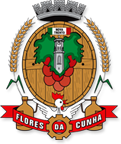 Estado do Rio Grande do Sul                             PEDIDO DE ACESSO A INFORMAÇÕES(*) Indicar logradouro, número, complemento (se houver), cidade, Estado e CEP.(**) Preenchimento opcional.Senhor Presidente da Câmara Municipal de Vereadores, Solicito, nos termos da Lei Federal nº 12.527/2012, e do Decreto Legislativo nº 04/2014 da Câmara de Vereadores de Flores da Cunha, acesso às informações acima indicadas.Declaro, para os devidos fins e sob as penas da lei, que os dados pessoais acima prestados são verdadeiros.Estou ciente de que o meu nome será divulgado no Portal da Câmara Municipal de Vereadores de Flores da Cunha/RS juntamente com as informações solicitadas, bem como de que, se o atendimento do pedido implicar custos, será cobrado o respectivo montante.Flores da Cunha, em ___ de _____________ de 20__.__________________________________________Assinatura do solicitanteApós o preenchimento e assinatura, de posse de documento de identificação, entregue este formulário na Sede da Câmara Municipal na Rua São José, 2500 - Bairro Centro Administrativo Flores da Cunha/RS - CEP 95270-000 Nome completoCPFRGEndereço eletrônico (e-mail)Telefone de contatoEndereço residencial*Tipo de solicitante**Agente PolíticoEstudanteJornalistaMembro de Controle InternoRepresentante de InstituiçãoServidor PúblicoOutrosEscolaridade**Sem instrução formal
Ensino Fundamental
Ensino Médio
Ensino Superior
Pós-graduação
Mestrado/DoutoradoSexo**Masculino
FemininoInformações solicitadas: